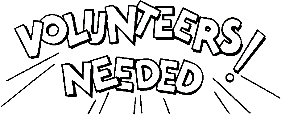 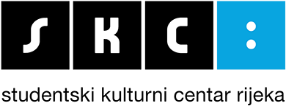 Kampus Sveučilišta u RijeciRadmile Matejčić 3, G-038		51 000 Rijeka Tel: 051-584-861	             Prijavnica za volontere i volonterke	e-mail: skc@uniri.hr www.skc.uniri.hrSKC traži kreativne, poduzetne i vrijedne studentice i studente koji će postati dio organizacijskog tima STIFF festivala. Riječ je o drugom izdanju Međunarodnog studentskog filmskog festivala koji se od 1.-3. listopada 2015. odvija u Rijeci. Sve o festivalu možeš pronaći na našim stranicama. Ako želiš steći znanje i iskustvo u kreiranju i organizaciji kulturnih sadržaja ili se snalaziš u novinarstvu, dizajnu, društvenim mrežama, prevođenju, ili jednostavno obožavaš filmsku umjetnost … ako si pročitao/la opise poslova za volonterske pozicije koje tražimo i želiš se priključiti, ispuni prijavnicu: Ime i Prezime:                              ____________________________Email:                                            ____________________________Kontakt telefon:                          ____________________________Fakultet (smjer):                          ____________________________Što misliš da znaš raditi?              ______________________________________________________________________________________ Imaš li iskustva u volontiranju (ako da, koja?)_______________________________________________________________________________________Odaberi željenu volontersku poziciju:                                                           web administrator/ica  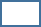   organizator/ica popratnog programa    prevoditelj/ica tekstova   član/ica žirija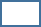   općenita administrativna i organizacijska podrškaIspunjenu prijavnicu pošalji na skc@uniri.hr Kontaktirat ćemo te uskoro  Hvala 